樹林區公所天然災害防救工作民眾儲備緊急物資宣導事項多一分準備，少一份損失！做好防災準備，不僅是政府的責任，民眾亦應建立防災及自行儲備物資之觀念，一旦災害發生得以應急，並等候救援物資到達。下列民生或救急物資，提供民眾参考儲備：水與食物的儲備量應以2-5天為原則：儲水：飲用水及烹調食物、刷牙、洗浴、洗碗盤用水。儲糧：泡麺、乾糧(米、麵條、麵包、餅乾)罐頭、乾果等，儲存食品要注意保存期限，並定期檢查更新。照明用具：手電筒及電池、蠟燭及打火機。小型急救箱：如急救小冊、剪刀、，折疊小刀、鑷子、紗布捲、棉花棒、醫療用膠布、三角巾、ok繃、大塊自黏ok繃、雙氧水、抗生素軟膏、外傷用藥水、急冷袋(扭傷時可冷敷)、安全別針、面紙等，定期清點急救用品是否短少，並注意保存期限，避免過期變質。個人用品：個人用品如盥洗用具(牙刷、香皂、毛巾、環保杯)一套、換洗(內)衣褲一套、拖鞋、運動鞋、雨衣、衛生紙、衛生棉、個人藥品、處方箋或其他醫療狀態記錄。物資儲備多一點，生活保障多一層！一旦災害發生，在救災物資未達前，即可先行應急。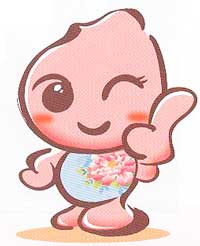 樹林區公所社會人文課編製 